FROMULARZ ZGŁOSZENIOWY DO UDZIAŁU W PROJEKCIE 
pt.’’ DOŚWIADCZAM, JESTEM, CZUJĘ”Realizacja projektu od 22.04-2022- 23.12.2022DANE OSOBOWE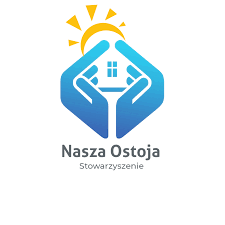           Nazwisko                                                                                Imię                                                                                                 Płeć (M, K)                                     PESEL			                              Wiek (pełne lata ukończone)           OPIEKUN – OSOBA NIEPEŁNOSPRAWNAADRES ZAMIESZKANIA  - DO KORESPONDENCJI        Miejscowość                                                                             Miasto/wieś       Ulica                                                                           Nr domu     Nr  mieszkania        Kod pocztowy                               Poczta                                                                                                         Gmina            Powiat                                                                              Województwo                                                                                           DANE KONTAKTOWE           Nr telefonów: stacjonarnego                               komórkowego                                                          E – mail12.  Proszę zaznaczyć   w jakiej formie zajęć chce  Pani/Pan uczestniczyć w naszym projekcie:DOŚWIADCZAM  JESTEM CZUJĘ                                                           TAK             NIEBLOK KTÓRY DOTYCZY OSÓB NIESAMODZIELNYCH  NIEPEŁNOSPRAWNYCH    POMALUJ SWÓJ ŚWIAT :        DLA OSÓB NIEPEŁNOSPRAWNYCH I OPIEKUNÓW                                              TAK            NIE                                      
       -        YOGA
-        ZAJĘCIA REKREACJI NA ŚWIEŻYM POWIETRZU                                                                                               TAK          NIE-          GIMNASTYKA W FORMIE TAŃCA-           SPOTKANIE Z DIETETYKIEM-           SPOTKANIE Z PIELĘGNIARKĄ-            WYJŚCIE  DO KINABASENSPOTKANIE Z DORADCĄPOGADANKA  ZDROWOTNAWARSZTAT KREATYWNOŚCI ORGANIZACJA CZASU WOLNEGOOświadczam, że dane zawarte w formularzu są zgodne ze stanem prawnym i faktycznym.Miejscowość/ data ……..………................   Imię i nazwisko (czytelnie) ………………..……..…..…  Podpis …………….....……………Osoba uczestnicząca w projekcie wyraża zgodę na przetwarzanie wizerunku na stronach internetowych i do potrzeb projektu ( zdjęcia).HARMONOGRAM ZAJĘĆ UDOSTĘPNIANY NA STRONIE INTERNETOWEJ.Uczestnik zoobowiązuję się potwierdzać uczestnictwo na zajęciach własnoręcznym podpisem.Zobowiązuje się zgłaszać swoją nieobecność na zajęciach koordynatorowi projektu- - w to miejsce wchodzą uczestnicy z listy rezerwowej .Imię i nazwisko (czytelnie) ………………..……..…..…  Podpis …………….....…………1.2.3.4.5.6.7.8-9.10.11.Stopień niepełnosprawnościZNACZNY/UMIARKOWANY/LEKKIProsimy o zaznaczenie tak nie –PODAC STOPIEŃ NIEPEŁNOSPRAWNOŚCI Opiekun w projekcieOsoba niepełnosprawna	 Ponadto oświadczam, że: - zobowiązuję się do regularnego udziału w zajęciach, - zostałam poinformowana / zostałem poinformowany, że projekt jest 
         FINANSOWANY   Z BUDŻETU  SAMORZĄDU  WOJEWÓDZTWA  KUJAWSKO -POMORSKIEGO, - wyrażam zgodę na udział w badaniach ankietowych, które mogą odbywać się w czasie mojego udziału 
w projekcie, - wyrażam zgodę na przetwarzanie moich danych osobowych oraz wizerunku na potrzeby rekrutacji, realizacji i ewaluacji projektu (zgodnie z ustawą z dn. 29 sierpnia 1997r. o ochronie danych osobowych, Dz. U. 2002 nr 101, poz. 926, ze zm.).